海光信息2021校园招聘简章一、公司简介海光信息技术有限公司（下面简称海光公司）于2014年成立，以高端CPU、DCU等计算机芯片产品和系统的研究、开发为主营业务，目标是成为中国最重要的计算机芯片设计企业，为中国信息产业的强盛提供核心计算引擎。目前，海光公司已经组建了一支近千人的研发团队，吸引了大批有成就的优秀科技人才，其中具有博士、硕士学位的人员占员工总数的80%以上，涵盖了CPU/DCU关键技术研究、处理器核心和SoC芯片研发、定制与模拟电路、生产工艺、封装测试、基础软件及系统研发等各个环节。海光也极其注重公司文化建设，“拼搏创业、团结协作、锐意创新、结果导向”是我们的核心价值观，如果你愿意为芯片国产化贡献力量，请加入我们，成为海光人，让我们共同打造属于中国的海光芯。海光芯片采用主流市场通用的x86架构，具有成熟而丰富的应用生态环境。在安全方面，海光芯片内置安全处理器，并通过国家保密局安全测试，最大程度避免安全漏洞和隐患，满足中国信息安全的发展需求。目前海光芯片已经量产，可面向企业计算、云数据中心、大数据分析、人工智能、边缘计算等众多领域提供多形态产品，并通过大量行业应用测试，满足政府、互联网、电信、金融、交通、能源、中小企业等广泛的行业应用需求。  二、招聘计划1.招聘岗位：IC设计/验证岗软件开发/架构岗数字实现/FPGA/物理设计流程岗定制/模拟电路岗位硬件岗位等2.招聘城市：北京、上海、成都、苏州等三、报名条件1.愿意投身芯片行业，有志成为IC行业专业人才；2.2021届本科及以上应届毕业生，微电子、集成电路、计算机、软件等相关专业优先；3.性格开朗、积极乐观，奋进务实、抗压力强；4.学习成绩优秀，获奖学金或持资格证书者优先；5.有相关行业或知名企业实习经验者优先。四、招聘流程网申→在线笔试→宣讲（如进校）→面试 →测评 →录用→签订三方简历投递地址：1）网申地址：http://campus.51job.com/HYGON/2）内部推荐：公司内部员工推荐，将简历推荐至指定网址http://www.wintalent.cn/wt五、公司福利1.平台：一个稳定发展的平台，近千人的团队，领先的研发技术，充沛的资金支持，已经得到资本市场的广泛认可，预计两年内上市。2.成长发展：蕴藏着巨大价值和潜能。公司正处于蓬勃发展的上升阶段，公司重视人才培养，职业发展通道多元，你有机会成长为海光研发核心人才。3.培养：1对1导师培养制度，为新生代精心设计6个月成长计划，迅速完成从应届生到合格工程师的转变。 4.薪酬：具有完善的薪酬体系，固定工资，丰厚年终奖，项目奖，为你提供行业内具有竞争力的薪酬待遇。5.福利：固定餐补、交通补贴、带薪年假、国家法定节假日、五险一金、商业保险、意外伤害保险、体检福利、节日福利和生日卡等。六、联系方式咨询邮箱： hr@hygon.cn联系电话：010-82826550-8101公司地址：北京市海淀区东北旺西路8号中关村软件园一期千方大厦C座5层上海市浦东新区春晓路289号张江大厦A座17层四川省成都市高新区天府大道中段1366号2栋天府软件园E5-1座12层 江苏省苏州市工业园区星汉街5号腾飞工业坊6号楼302欢迎关注公司官方微信号，了解更多信息。(搜索：海光HR）公众号二维码：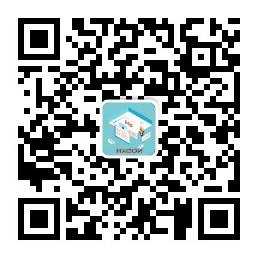 网申二维码：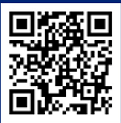 